APPLICATION 					BARON EDUCATIONFOR EMPLOYMENT                             			       DriveSafe Driving Schools                     		CollegeDrive Test Prep and Tutoring (PLEASE PRINT)  If you are under 18 years of age, can you provide required 	Proof of your eligibility to work? 	 	 	 	 	 	 	         	Yes         No	Have you ever filed an application with us before? 	 	 	 	 	 	                Yes         No If Yes, give date   	Have you ever been employed with us before?  	 	 	 	 	                                Yes        No 	If Yes, give date 	Do any of your friends or relatives, other than spouse, work here?  	 	 	                                        Yes         No If Yes, state name, relationship and location     		Are you currently employed? 	 	 	 	 	 	 	 	  Yes         No    Are you a smoker? 	 	 	 	 	 	 	 	 	    Yes         No 	May we contact your present employer? 	 	 	 	 	 	 	                Yes         No Are you prevented from lawfully becoming employed in this 	country because of Visa or Immigration Status? 	 	 	 	 	 	                 Yes         No 	 	If hired, you will be required to provide proof of your eligibility to work in the United States.     Date Available for work:                	    	Are you available to work:   	 Full Time 	 Part Time 	 Temporary 	 	Do you have a current State of Colorado Driver’s License and Insurance?             	 	 	               Yes           No 	Do you have reliable transportation?  	 	 	 	 	 	 	                Yes           No 	Can you travel if a job requires it? 	 	 	 	 	 	 	 	             Yes           No Is there anything that would prevent you from working overtime on occasion, if necessary?                                         Yes          No WE ARE AN EQUAL OPPORTUNITY EMPLOYER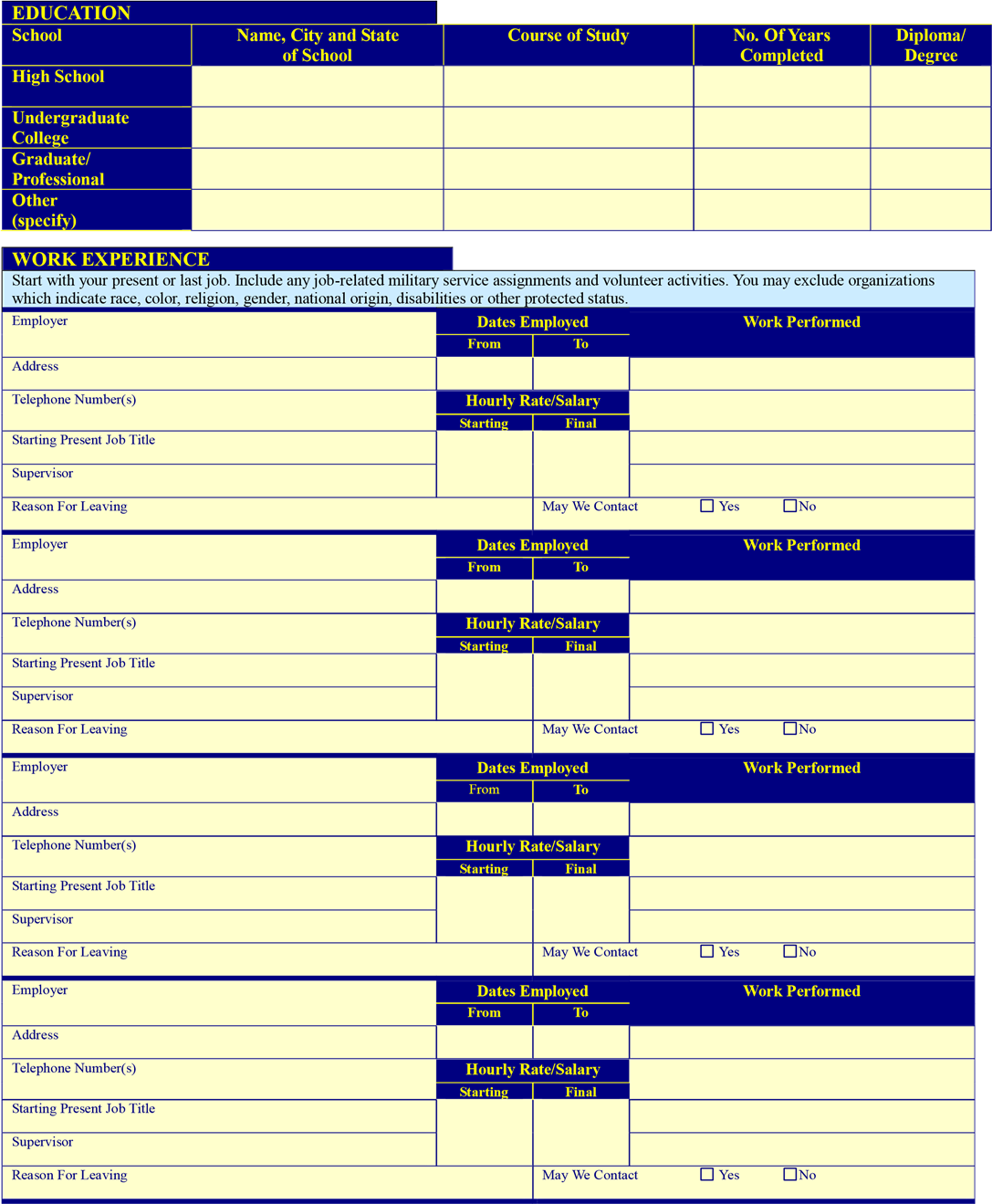 Revised 6/24/2020FAIR CREDIT REPORTING ACT DISCLOSURE & AUTHORIZATION FORMAs an applicant for employment or a current employee of Baron Education, you are a consumer with rights under the Fair Credit Reporting Act.  In the event any of the following circumstances exist, Baron Education may choose to obtain and use information contained in either a consumer report or an investigative consumer report from a consumer reporting agency about you when: (1) considering your application for employment, (2) making a decision whether to offer you employment, (3) deciding whether to continue your employment (if you are hired), or (4) making other employment-related decisions directly affecting you.A consumer reporting agency is any person, which, for monetary fees, dues, or on a cooperative nonprofit basis, regularly assembles or evaluates consumer credit information or other information on consumers for the purpose of furnishing consumer reports to others, such as this organization.A consumer report means any written, oral or other communication of any information by a consumer reporting agency bearing on your credit worthiness, credit standing, credit capacity, character, general reputation, personal characteristics, or mode of living which is used or expected to be used or collected in whole or in part for the purpose of serving as a factor in establishing your eligibility for employment purposes.An investigative consumer report means a consumer report or portion thereof in which information on your credit worthiness, credit standing, credit capacity, character, general reputation, personal characteristics, or mode of living is obtained through personal interviews with your neighbors, friends, or associates reported on or with others with whom you are acquainted or who may have knowledge concerning any such items of information.In the event an investigative consumer report is prepared, you may request additional disclosures regarding the nature and scope of the investigation requested as well as a written summary of your rights under the Fair Credit Reporting Act.AUTHORIZATIONBy signing below, I hereby voluntarily authorize Baron Education to obtain either a consumer report or an investigative consumer report about me from a consumer reporting agency and to consider this information when making decisions regarding my employment at Baron Education.  I understand that I have rights under the Fair Credit Reporting Act, including the rights discussed above.  This report may be delivered in either written or electronic form.I voluntarily authorize all persons, including current and former employers and supervisors, credit reporting agencies, educational institutions, law enforcement agencies, motor vehicle departments, and municipal, state, and federal courts to release information they may have about me to this organization.I understand that if I am employed by Baron Education, this authorization shall remain in effect throughout my employment.Signature:    		Date:    Printed Legal Name:     Social Security Number: 						Date of Birth:  A Summary of Your Rights Under the Fair Credit Reporting Act	The federal Fair Credit Reporting Act (FCRA) promotes the accuracy, fairness, and privacy of information in the files of consumer reporting agencies.  There are many types of consumer reporting agencies, including credit bureaus and specialty agencies (such as agencies that sell information about check writing histories, medical records, and rental history records).  Here is a summary of your major rights under FCRA.  For more information, including information about additional rights, go to www.consumerfinance.gov/learnmore or write to: Consumer Financial Protection Bureau, 1700 G Street N.W., Washington, DC 20552.You must be told if information in your file has been used against you.  Anyone who uses a credit report or another type of consumer report to deny your application for credit, insurance, or employment – or to take another adverse action against you – must tell you, and must give you the name, address, and phone number of the agency that provided the information.You have the right to know what is in your file.  You may request and obtain all the information about you in the files of a consumer reporting agency (your “file disclosure”).  You will be required to provide proper identification, which may include your Social Security number.  In many cases, the disclosure will be free.  You are entitled to a free file disclosure if:a person has taken adverse action against you because of information in your credit report;you are the victim of identity theft and place a fraud alert in your file;your file contains inaccurate information as a result of fraud;you are on public assistance;you are unemployed but expect to apply for employment within 60 days.In addition, all consumers are entitled to one free disclosure every 12 months upon request from each nationwide credit bureau and from nationwide specialty consumer reporting agencies.  See www.consumerfinance.gov/learnmore for additional information.You have the right to ask for a credit score.  Credit scores are numerical summaries of your credit-worthiness based on information from credit bureaus.  You may request a credit score from consumer reporting agencies that create scores or distribute scores used in residential real property loans, but you will have to pay for it.  In some mortgage transactions, you will receive credit score information for free from the mortgage lender.You have the right to dispute incomplete or inaccurate information.  If you identify information in your file that is incomplete or inaccurate, and report it to the consumer reporting agency, the agency must investigate unless your dispute is frivolous.  See www.consumerfinance.gov/learnmore for an explanation of dispute procedures.Consumer reporting agencies must correct or delete inaccurate, incomplete, or unverifiable information.  Inaccurate, incomplete, or unverifiable information must be removed or corrected, usually within 30 days.  However, a consumer reporting agency may continue to report information it has verified as accurate.Consumer reporting agencies may not report outdated negative information.  In most cases, a consumer reporting agency may not report negative information that is more than seven years old, or bankruptcies that are more than 10 years old.Access to your file is limited.  A consumer reporting agency may provide information about you only to people with a valid need – usually to consider an application with a creditor, insurer, employer, landlord, or other business.  The FCRA specifies those with a valid need for access.You must give your consent for reports to be provided to employers.  A consumer reporting agency may not give out information about you to your employer, or a potential employer, without your written consent given to the employer.  Written consent generally is not required in the trucking industry.  For more information, go to www.consumerfinance.gov/learnmore.You may limit “prescreened” offers of credit and insurance you get based on information in your credit report.  Unsolicited “prescreened” offers for credit and insurance must include a toll-free phone number you can call if you choose to remove your name and address form the lists these offers are based on.  You may opt out with the nationwide credit bureaus at 1-888-5-OPTOUT (1-888-567-8688).The following FCRA right applies with respect to nationwide consumer reporting agencies:Consumers Have the Right To Obtain a Security FreezeYou have a right to place a “security freeze” on your credit report, which will prohibit a consumer reporting agency from releasing information in your credit report without your express authorization.  The security freeze is designed to prevent credit, loans, and services from being approved in your name without your consent.  However, you should be aware that using a security freeze to take control over who gets access to the personal and financial information in your credit report may delay, interfere with, or prohibit the timely approval of any subsequent request or application you make regarding a new loan, credit, mortgage, or any other account involving the extension of credit.As an alternative to a security freeze, you have the right to place an initial or extended fraud alert on your credit file at no cost.  An initial fraud alert is a 1-year alert that is placed on a consumer’s credit file.  Upon seeing a fraud alert display on a consumer’s credit file, a business is required to take steps to verify the consumer’s identity before extending new credit.  If you are a victim of identity theft, you are entitled to an extended fraud alert, which is a fraud alert lasting 7 years.A security freeze does not apply to a person or entity, or its affiliates, or collection agencies acting on behalf of the person or entity, with which you have an existing account that requests information in your credit report for the purposes of reviewing or collecting the account.  Reviewing the account includes activities related to account maintenance, monitoring, credit line increases, and account upgrades and enhancements.You may seek damages from violators.  If a consumer reporting agency, or, in some cases, a user of consumer reports or a furnisher of information to a consumer reporting agency violates the FCRA, you may be able to sue in state or federal court.Identity theft victims and active duty military personnel have additional rights.  For more information, visit www.consumerfinance.gov/learnmore.States may enforce the FCRA, and many states have their own consumer reporting laws.  In some cases, you may have more rights under state law.  For more information, contact your state or local consumer protection agency or your state Attorney General.  Position(s) Applied For:Today’s Date: How Did You Learn About Us?  Advertisement                          Friend                         InquiryHow Did You Learn About Us?  Advertisement                          Friend                         InquiryHow Did You Learn About Us?  Advertisement                          Friend                         Inquiry Employment Agency                    Relative                    Other                                Relative                    Other                                Relative                    Other                   Last Name                                                                                Legal First Name (no Nickname)                                                        Middle Name Address               Number                    Street                                                                                        City                                                     State                  Zip Code Home Telephone Number                                                     Cell Telephone Number                                                      Email AddressEmployerDates Employed                                   From:                         To: AddressWork PerformedPhone Number(s)Work Performed Starting Present Job TitleWork PerformedSupervisorWork Performed Reason For Leaving May we contact?                  Yes                            NoEmployerDates Employed                                   From:                                          To: AddressWork PerformedPhone Number(s)Work Performed Starting Present Job TitleWork PerformedSupervisorWork Performed Reason For Leaving May we contact?                  Yes                            NoEmployerDates Employed                                   From:                                          To: AddressWork PerformedPhone Number(s)Work Performed Starting Present Job TitleWork PerformedSupervisorWork Performed Reason For Leaving May we contact?                  Yes                            NoEmployerDates Employed                                   From:                                          To: AddressWork PerformedPhone Number(s)Work Performed Starting Present Job TitleWork PerformedSupervisorWork Performed Reason For Leaving May we contact?                  Yes                            NoComments: Include explanation of any gaps in employment. Describe completion of any specialized training, apprenticeship, or any continuing education programs. Describe any credentials or job-related certifications you have (Teaching, Drivers Education, Training et al ). Have you ever been arrested ? Have you ever been convicted of a felony crime? Have you ever had a DUI or DWI? If  YES to any above, please explain. Have you ever made a Workman’s Comp claim? If  YES , please explain. ADDITIONAL INFORMATION Other Qualifications:    Summarize special job-related skills, abilities and/or qualifications acquired from employment or other experience Other Qualifications:    Summarize special job-related skills, abilities and/or qualifications acquired from employment or other experience SPECIALIZED SKILLS (Skills/Training) List any specialized or unusual skills or training that would be a consideration for this position  Language  _________           Publication _________         Communications/Data __________       Training     _________     Tutoring  _________  Driving     _________           Teaching      _________         Customer Service        __________       Marketing  _________     Sales       _________ List any specialized or unusual skills or training that would be a consideration for this position  Language  _________           Publication _________         Communications/Data __________       Training     _________     Tutoring  _________  Driving     _________           Teaching      _________         Customer Service        __________       Marketing  _________     Sales       _________ Note to Applicants: DO NOT ANSWER THIS QUESTION UNLESS YOU HAVE BEEN INFORMED ABOUT THE REQUIREMENTS OF THE JOB FOR WHICH YOU ARE APPLYING. Are you capable of performing in a reasonable manner, with or without a reasonable accommodation, the activities involved in the job or occupation for which you have applied?  A review of the activities involved in such a job or occupation as been given.                                                                                                                                                                                                    Yes              No  AFFIDAVIT, CONSENT AND RELEASEPLEASE READ EACH STATEMENT CAREFULLY BEFORE SIGNINGI certify that all information provided in this employment application is true and complete. I understand that any false information or omission may disqualify me from further consideration for employment and may result in my dismissal if discovered at a later date.I authorize the investigation of any or all statements contained in this application. I also authorize, whether listed or not, any person, school, current employer, past employers, and organizations to provide relevant information and opinions that may be useful in making a hiring decision. I release such persons and organizations from any legal liability in making such statements.I understand I may be required to successfully pass a drug screening examination. I hereby consent to a pre- and/or post-employment drug screen as a condition of employment, if required.I UNDERSTAND THAT THIS APPLICATION, VERBAL STATEMENTS BY MANAGEMENT, OR SUBSEQUENT EMPLOYMENT DOES NOT CREATE AN EXPRESS OR IMPLIED CONTRACT OF EMPLOYMENT NOR GUARANTEE EMPLOYMENT FOR ANY DEFINITE PERIOD OF TIME. ONLY THE PRESIDENT OF THE ORGANIZATION HAS THE AUTHORITY TO ENTER INTO AN AGREEMENT OF EMPLOYMENT FOR ANY SPECIFIED PERIOD AND SUCH AGREEMENT MUST BE IN WRITING, SIGNED BY THE PRESIDENT AND THE EMPLOYEE. IF EMPLOYED, I UNDERSTAND THAT I HAVE BEEN HIRED AT THE WILL OF THE EMPLOYER AND MY EMPLOYMENT MAY BE TERMINATED AT ANY TIME, WITH OR WITHOUT REASON AND WITH OR WITHOUT NOTICE.I have read, understand, and by my signature consent to these statements.PLEASE READ EACH STATEMENT CAREFULLY BEFORE SIGNINGI certify that all information provided in this employment application is true and complete. I understand that any false information or omission may disqualify me from further consideration for employment and may result in my dismissal if discovered at a later date.I authorize the investigation of any or all statements contained in this application. I also authorize, whether listed or not, any person, school, current employer, past employers, and organizations to provide relevant information and opinions that may be useful in making a hiring decision. I release such persons and organizations from any legal liability in making such statements.I understand I may be required to successfully pass a drug screening examination. I hereby consent to a pre- and/or post-employment drug screen as a condition of employment, if required.I UNDERSTAND THAT THIS APPLICATION, VERBAL STATEMENTS BY MANAGEMENT, OR SUBSEQUENT EMPLOYMENT DOES NOT CREATE AN EXPRESS OR IMPLIED CONTRACT OF EMPLOYMENT NOR GUARANTEE EMPLOYMENT FOR ANY DEFINITE PERIOD OF TIME. ONLY THE PRESIDENT OF THE ORGANIZATION HAS THE AUTHORITY TO ENTER INTO AN AGREEMENT OF EMPLOYMENT FOR ANY SPECIFIED PERIOD AND SUCH AGREEMENT MUST BE IN WRITING, SIGNED BY THE PRESIDENT AND THE EMPLOYEE. IF EMPLOYED, I UNDERSTAND THAT I HAVE BEEN HIRED AT THE WILL OF THE EMPLOYER AND MY EMPLOYMENT MAY BE TERMINATED AT ANY TIME, WITH OR WITHOUT REASON AND WITH OR WITHOUT NOTICE.I have read, understand, and by my signature consent to these statements.                                                          Signature of Applicant                                                                                           Date 